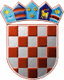 REPUBLIKA HRVATSKAVARAŽDINSKA ŽUPANIJAOPĆINA VIDOVECOpćinsko vijeće Općine VidovecKLASA: 013-01/21-01/04URBROJ: 2186/10-01/1-21-01Vidovec, 2021.Na temelju članka 38. Zakona o lokalnoj i područnoj (regionalnoj) samoupravi („Narodne novine“ broj 33/01, 60/01, 129/05, 109/07, 125/08, 36/09, 36/09, 150/11, 144/12, 19/13, 137/15, 123/17, 98/19, 144/20), članka 31. i članka 42. Statuta Općine Vidovec („Službeni vjesnik Varaždinske županije“ broj: 20/21 – dalje u tekstu: Statut) te članka 4. i članka 14. Poslovnika o radu Općinskog vijeća Općine Vidovec („Službeni vjesnik Varaždinske županije“ broj: 20/21 – dalje u tekstu: Poslovnik), Općinsko vijeće Općine Vidovec na konstituirajućoj sjednici održanoj dana _______. 2021. godine, donosiO D L U K Uo osnivanju i izboru predsjednika i članovaMandatne komisijeČlanak 1.Osniva se Mandatna komisija kao stalno radno tijelo Općinskog vijeća Općine Vidovec.Poslovi i zadaci Mandatne komisije propisani su odredbom članka 14. Poslovnika i odredbom članka 43. Statuta.Članak 2.Mandatna komisija ima predsjednika i dva člana.U Mandatnu komisiju izabrani su:1. ________________,   za predsjednika/icu    2. ________________,   za člana/icu              3. ________________,  za člana/icu               Članak 3.Sukladno odredbi članka 10. Poslovnika, mandat predsjednika i članova Mandatne komisije traje od dana izbora do dana prestanka ili nastupa mirovanja mandata člana Općinskog  vijeća Općine Vidovec, odnosno do dana razrješenja dužnosti na koju je izabran ili imenovan, a najduže do prestanka mandata članovima Vijeća.Članak 4.Odluka o osnivanju i izboru predsjednika i članova Mandatne komisije objavljuje se u „Službenom vjesniku Varaždinske županije“.OPĆINSKO VIJEĆE OPĆINE VIDOVEC                                                                                      Predsjednik/ca